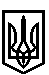 ТРОСТЯНЕЦЬКА СІЛЬСЬКА РАДАСТРИЙСЬКОГО РАЙОНУ ЛЬВІВСЬКОЇ ОБЛАСТІХVIII сесія VІІІ скликанняР І Ш Е Н Н Я22 вересня 2021 року                                 с. Тростянець		                            № ПРОЄКТПро надання дозволу на виготовлення детального планутериторії земельної ділянки Янишівської Ю.В. в с. Красів          Розглянувши заяву Янишівської Ю.В. про надання дозволу на виготовлення детального плану території зі зміною цільового призначення земельної ділянки в селі Красів для розміщення готельно-рестораного комплексу, відповідно до статей 16, 19 Закону України “Про регулювання містобудівної діяльності”, статті 12, 122 Земельного кодексу України, підпунктів 34, 42 частини 1 статті 26 Закону України «Про місцеве самоврядування в Україні», сільська радавирішила: 1. Надати дозвіл Янишівській Юлії Володимирівні  на розроблення детального плану території зі зміною цільового призначення земельної ділянки КН 4623084800:10:000:0075 площею 0,50 га з ведення особистого селянського господарства для розміщення готельно-ресторанного комплексу  в селі Красів.           2. Розроблений детальний план подати у сільську раду для проведення громадського обговорення і затвердження.           3. Фінансування робіт із розроблення детального плану території провести за рахунок власника земельної ділянки Янишівської Ю.В.           4. Контроль за виконанням рішення покласти на постійну комісію з питань земельних відносин, будівництва, архітектури, просторового планування, природних ресурсів та екології  (голова комісії І. Соснило).Сільський голова                                                          		             Михайло ЦИХУЛЯК